FOTO DOKUMENTASIHARI PERTAMA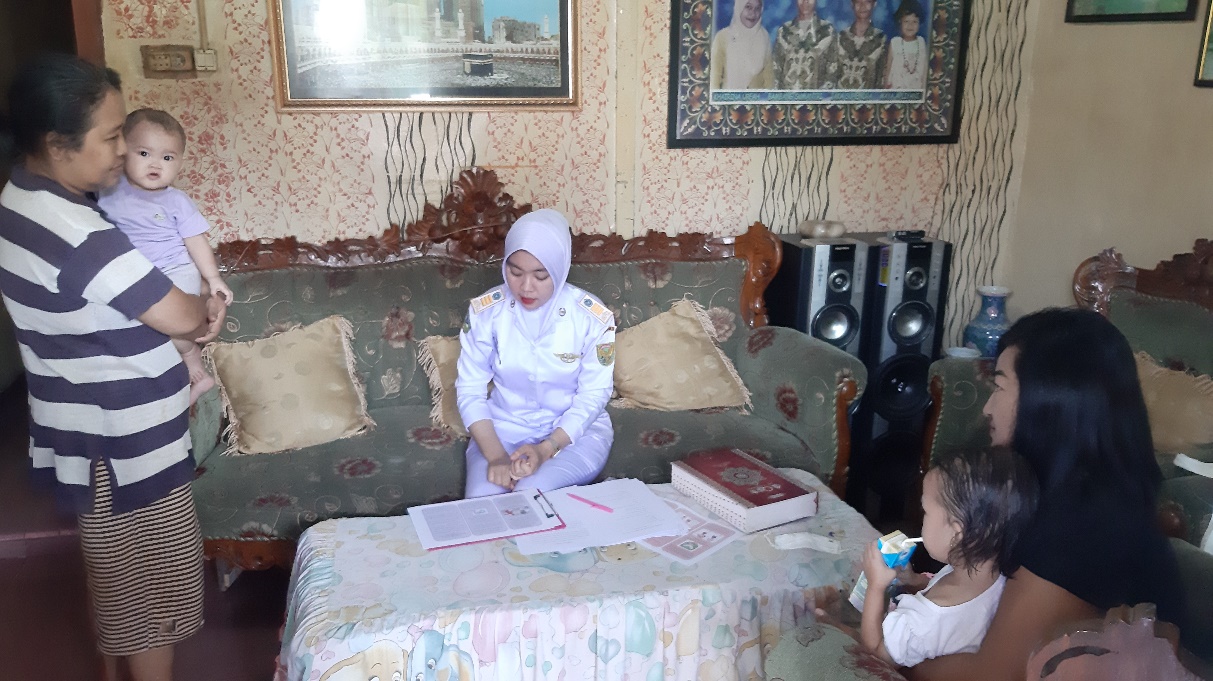 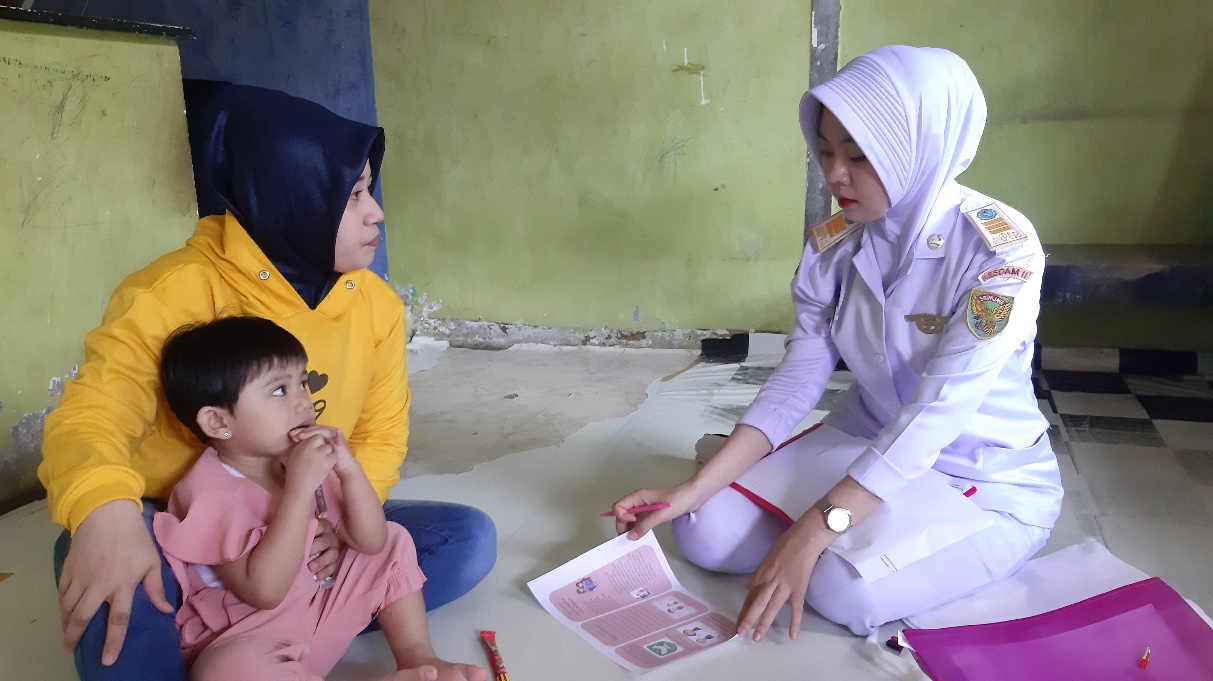 HARI KEDUA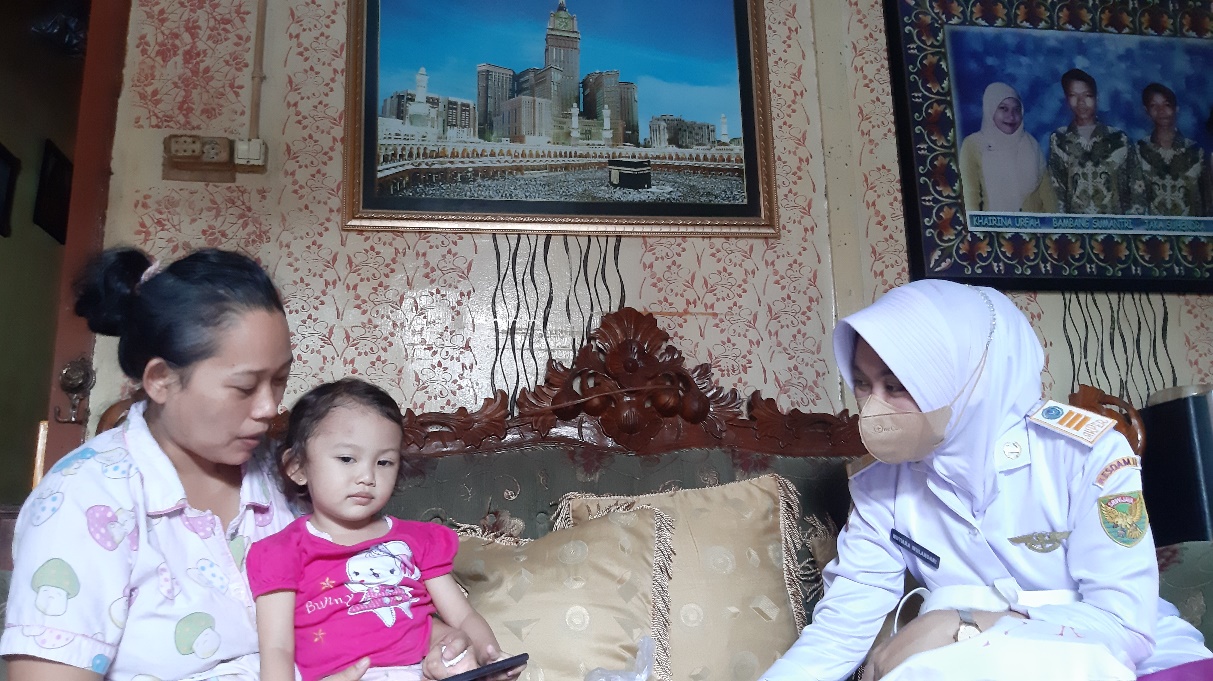 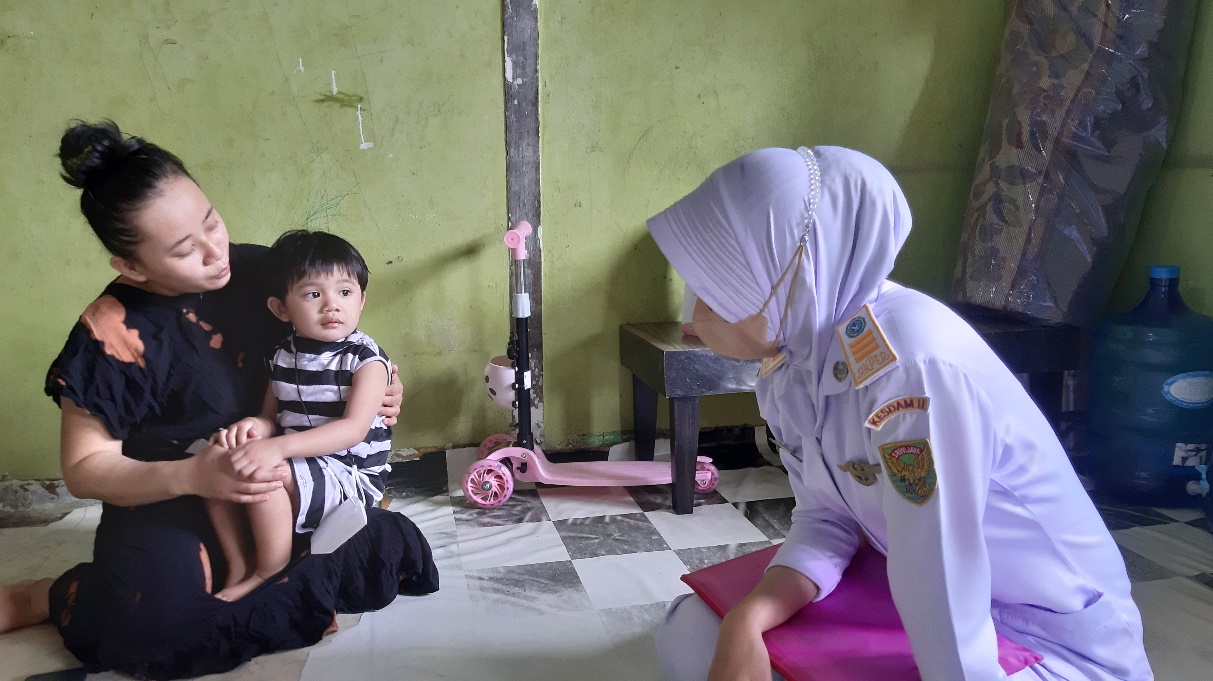 HARI KETIGA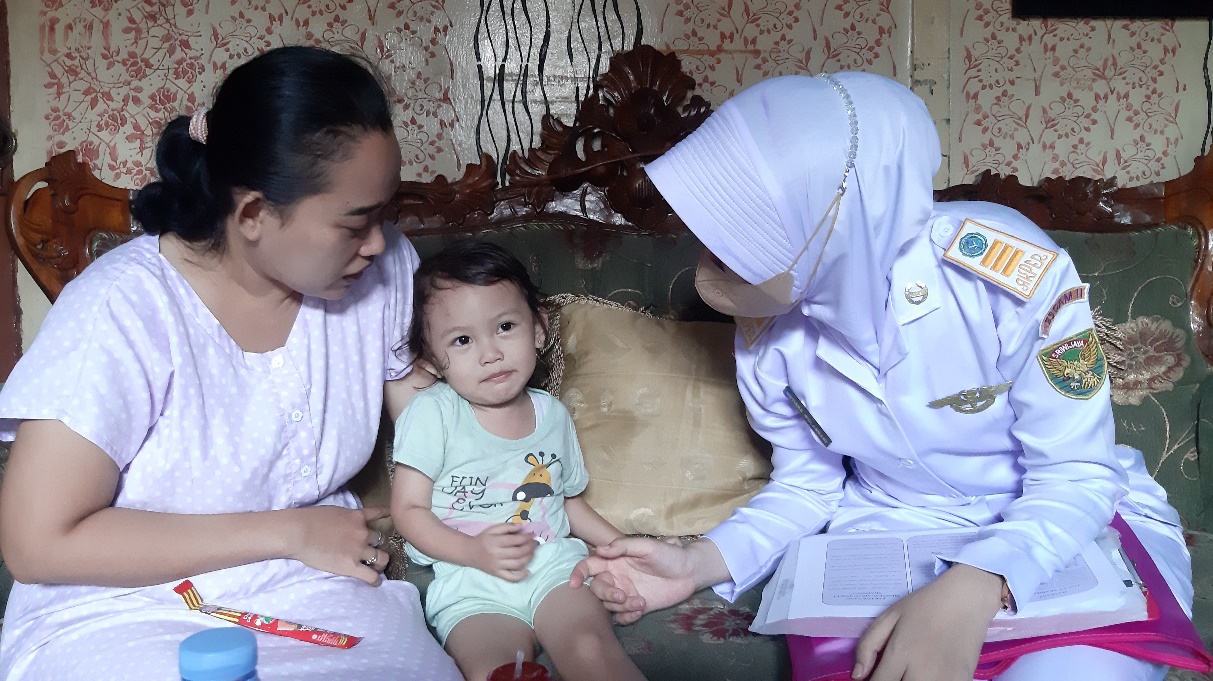 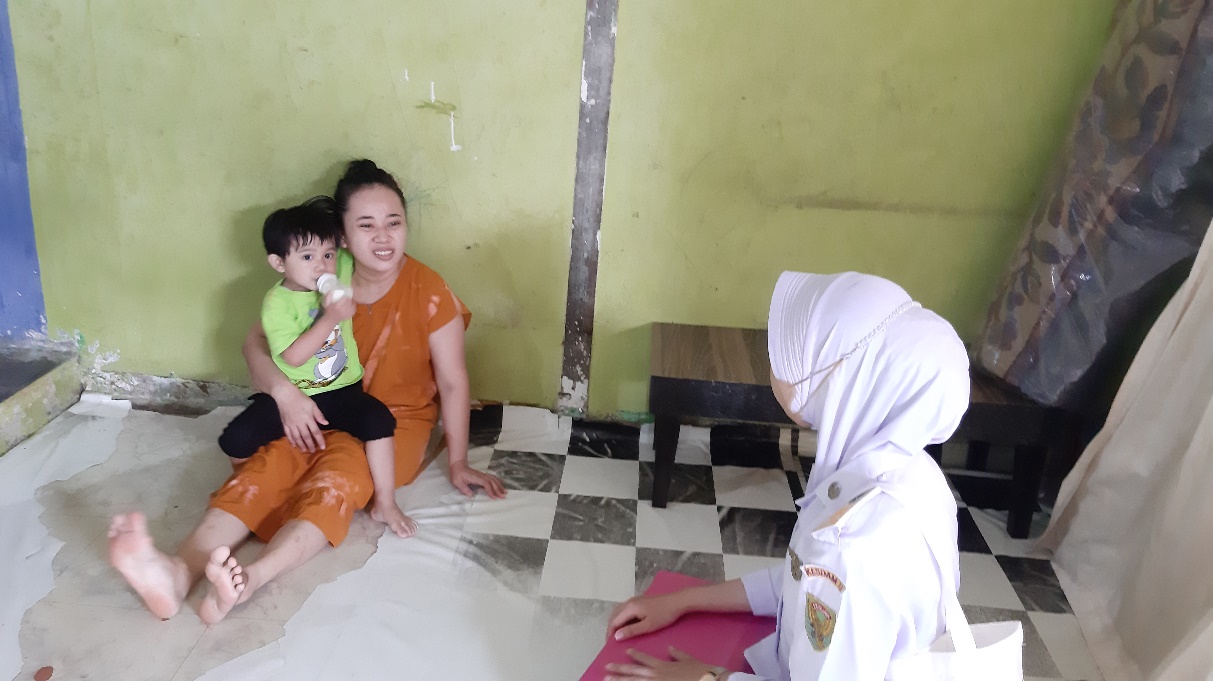 